南京航空航天大学航空学院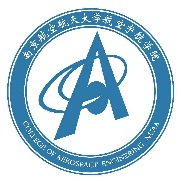 用  印  申  请  单制表：航空学院党政办南京航空航天大学航空学院用  印  申  请  单制表：航空学院党政办用印单位经办人经办人(必须在职老师签字)用印事由(请写明用于对方单位全称的具体项目全称的具体资料等用途)(请写明用于对方单位全称的具体项目全称的具体资料等用途)(请写明用于对方单位全称的具体项目全称的具体资料等用途)(请写明用于对方单位全称的具体项目全称的具体资料等用途)用印种类、数量学院党委公章     个学院党委公章     个学院行政公章      个学院行政公章      个分管院领导签字用印日期用印单位经办人经办人(必须在职老师签字)用印事由(请写明用于对方单位全称的具体项目全称的具体资料等用途)(请写明用于对方单位全称的具体项目全称的具体资料等用途)(请写明用于对方单位全称的具体项目全称的具体资料等用途)(请写明用于对方单位全称的具体项目全称的具体资料等用途)用印种类、数量学院党委公章     个学院党委公章     个学院行政公章      个学院行政公章      个分管院领导签字用印日期